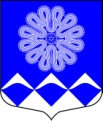 МУНИЦИПАЛЬНОЕ УЧРЕЖДЕНИЕ«СОВЕТ ДЕПУТАТОВМУНИЦИПАЛЬНОГО ОБРАЗОВАНИЯПЧЕВСКОЕ СЕЛЬСКОЕ ПОСЕЛЕНИЕ»КИРИШСКОГО МУНИЦИПАЛЬНОГО РАЙОНА ЛЕНИНГРАДСКОЙ ОБЛАСТИРЕШЕНИЕ11 июня 2015 года                                                                                 №  13/81д.Пчева	С целью приведения нормативных правовых актов в соответствие с нормами действующего законодательства, Совет депутатов муниципального образования Пчевское сельское поселение Киришского муниципального района Ленинградской областиРЕШИЛ:1. Считать утратившим силу решение совета от  05.04.2012 № 39/180 «Об утверждении Порядка проведения антикоррупционного мониторинга  на территории муниципального образования Пчевское сельское поселение Киришского муниципального района Ленинградской области».2. Опубликовать настоящее решение в газете «Пчевский вестник» и разместить на официальном сайте администрации.Глава муниципального образованияПчевское  сельское поселениеКиришского муниципального района                                                   Е.М. Платонов Об отмене решения совета депутатовмуниципального образования Пчевское сельское поселение от  05.04.2012 № 39/180 «Об утверждении Порядка проведения антикоррупционного мониторинга на территории муниципального образования Пчевское сельское поселение Киришского муниципального района Ленинградской области»